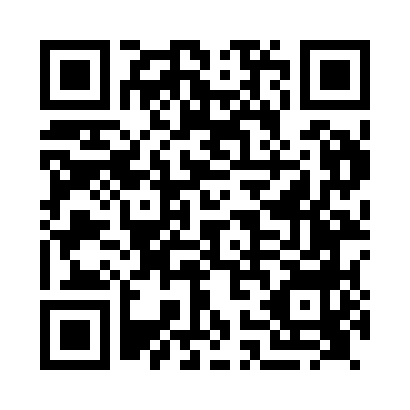 Prayer times for Reading, Berkshire, UKMon 1 Apr 2024 - Tue 30 Apr 2024High Latitude Method: Angle Based RulePrayer Calculation Method: Islamic Society of North AmericaAsar Calculation Method: HanafiPrayer times provided by https://www.salahtimes.comDateDayFajrSunriseDhuhrAsrMaghribIsha1Mon5:026:381:085:357:389:142Tue5:006:361:075:367:409:163Wed4:576:341:075:377:419:184Thu4:546:321:075:397:439:215Fri4:526:291:075:407:459:236Sat4:496:271:065:417:469:257Sun4:466:251:065:427:489:278Mon4:446:231:065:437:509:299Tue4:416:211:055:447:519:3110Wed4:386:181:055:467:539:3411Thu4:356:161:055:477:559:3612Fri4:336:141:055:487:569:3813Sat4:306:121:045:497:589:4014Sun4:276:101:045:508:009:4315Mon4:246:081:045:518:019:4516Tue4:226:051:045:528:039:4717Wed4:196:031:035:538:059:4918Thu4:166:011:035:558:069:5219Fri4:135:591:035:568:089:5420Sat4:105:571:035:578:109:5721Sun4:085:551:035:588:119:5922Mon4:055:531:025:598:1310:0123Tue4:025:511:026:008:1510:0424Wed3:595:491:026:018:1610:0625Thu3:565:471:026:028:1810:0926Fri3:535:451:026:038:2010:1127Sat3:515:431:026:048:2110:1428Sun3:485:411:016:058:2310:1729Mon3:455:391:016:068:2410:1930Tue3:425:371:016:078:2610:22